Pays ayant soumis les contributions contenues dans le présent document:AMS – Proposition soumise par plusieurs pays de la région des Amériques: Argentine, Brésil, Canada, Etats-Unis, Mexique, Paraguay et Uruguay;ARB – Proposition soumise par plusieurs pays de la région des Etats arabes: Algérie, Arabie saoudite, Bahreïn, Egypte, Emirats arabes unis, Koweït, Maroc, Oman, Qatar, Soudan et Yémen;CHN – Chine (République populaire de).Projet de contribution de l'UIT-D au Plan stratégique de l'UIT pour la période 2020-2023: objectifs, résultats et produitsAnnexe AProjet de contribution de l'UIT-D au Plan stratégique de l'UIT pour la période 2020-2023: objectifs, résultats, 
ODD et grandes orientations du SMSI______________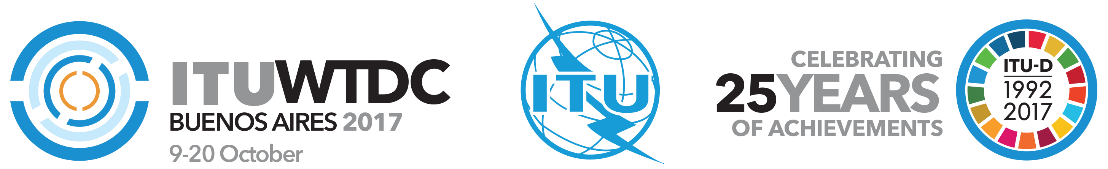 Groupe consultatif pour le développement 
des télécommunications (GCDT)22ème réunion, Genève, 9-12 mai 2017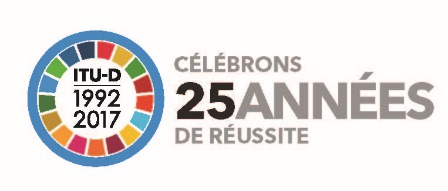 Document TDAG17-22/7-F10 mai 2017Original: anglaisPrésident du Groupe de travail par correspondance du GCDT sur le Plan stratégique,
le Plan opérationnel et la Déclaration (CG-SPOPD)Président du Groupe de travail par correspondance du GCDT sur le Plan stratégique,
le Plan opérationnel et la Déclaration (CG-SPOPD)Président du Groupe de travail par correspondance du GCDT sur le Plan stratégique,
le Plan opérationnel et la Déclaration (CG-SPOPD)COMPILATION DES RÉSULTATS DES RPM ET DES CONTRIBUTIONS SOUMISES AU GCDT SUR L'AVANT-PROJET DE CONTRIBUTION DE L'UIT-D AU PLAN STRATÉGIQUE DE L'UIT 
POUR LA PÉRIODE 2020-2023COMPILATION DES RÉSULTATS DES RPM ET DES CONTRIBUTIONS SOUMISES AU GCDT SUR L'AVANT-PROJET DE CONTRIBUTION DE L'UIT-D AU PLAN STRATÉGIQUE DE L'UIT 
POUR LA PÉRIODE 2020-2023COMPILATION DES RÉSULTATS DES RPM ET DES CONTRIBUTIONS SOUMISES AU GCDT SUR L'AVANT-PROJET DE CONTRIBUTION DE L'UIT-D AU PLAN STRATÉGIQUE DE L'UIT 
POUR LA PÉRIODE 2020-2023Résumé:Le présent document contient une compilation des résultats convenus au cours des RPM et des contributions soumises par les membres à la réunion de 2017 du GCDT concernant l’avant-projet de contribution de l’UIT-D au Plan stratégique de l'UIT pour la période 2020-2023. Le CG-SPOPD a examiné ce document lors de sa réunion tenue le 9 mai 2017.Les contributions de la région des Amériques figurant dans le Document TDAG17-22/47 sont surlignées en bleu; les contributions de la région des Etats arabes figurant dans le Document TDAG17-22/59 sont surlignées en jaune; et les contributions de la Chine figurant dans le Document TDAG17-22/48 sont surlignées en vert.Suite à donner:Le GCDT est invité à examiner le présent document et à donner les indications qu'il jugera nécessaires. Les résultats de la réunion de 2017 du GCDT seront communiqués aux membres, sous forme d'un document de référence, en vue de l'élaboration de leurs contributions à la CMDT-17.Références:TDAG17-22/47, TDAG17-22/48 et TDAG17-22/59Résumé:Le présent document contient une compilation des résultats convenus au cours des RPM et des contributions soumises par les membres à la réunion de 2017 du GCDT concernant l’avant-projet de contribution de l’UIT-D au Plan stratégique de l'UIT pour la période 2020-2023. Le CG-SPOPD a examiné ce document lors de sa réunion tenue le 9 mai 2017.Les contributions de la région des Amériques figurant dans le Document TDAG17-22/47 sont surlignées en bleu; les contributions de la région des Etats arabes figurant dans le Document TDAG17-22/59 sont surlignées en jaune; et les contributions de la Chine figurant dans le Document TDAG17-22/48 sont surlignées en vert.Suite à donner:Le GCDT est invité à examiner le présent document et à donner les indications qu'il jugera nécessaires. Les résultats de la réunion de 2017 du GCDT seront communiqués aux membres, sous forme d'un document de référence, en vue de l'élaboration de leurs contributions à la CMDT-17.Références:TDAG17-22/47, TDAG17-22/48 et TDAG17-22/59Résumé:Le présent document contient une compilation des résultats convenus au cours des RPM et des contributions soumises par les membres à la réunion de 2017 du GCDT concernant l’avant-projet de contribution de l’UIT-D au Plan stratégique de l'UIT pour la période 2020-2023. Le CG-SPOPD a examiné ce document lors de sa réunion tenue le 9 mai 2017.Les contributions de la région des Amériques figurant dans le Document TDAG17-22/47 sont surlignées en bleu; les contributions de la région des Etats arabes figurant dans le Document TDAG17-22/59 sont surlignées en jaune; et les contributions de la Chine figurant dans le Document TDAG17-22/48 sont surlignées en vert.Suite à donner:Le GCDT est invité à examiner le présent document et à donner les indications qu'il jugera nécessaires. Les résultats de la réunion de 2017 du GCDT seront communiqués aux membres, sous forme d'un document de référence, en vue de l'élaboration de leurs contributions à la CMDT-17.Références:TDAG17-22/47, TDAG17-22/48 et TDAG17-22/59ObjectifsD.1 Coordination: Promouvoir la coopération et la conclusion d'accords à l'échelle internationale concernant les questions de développement des télécommunications/TICD.2 Infrastructure moderne et sûre pour les télécommunications/TIC : Promouvoir le développement d'infrastructures et de services, et notamment instaurer la confiance et la sécurité quant à l'utilisation des télécommunications/TICD.3 Environnement favorable: Promouvoir la mise en place de politiques et d'un environnement réglementaire favorables au développement durable des télécommunications/TICD.4 Société numérique inclusive: Promouvoir le développement et l'utilisation des télécommunications/TIC et d'applications dans l'objectif de donner aux individus et aux sociétés des moyens d'agir pour le développement  et  RésultatsD.1-1: Examen plus approfondi et meilleure adhésion au projet de contribution de l'UIT-D au projet de plan stratégique de l'UIT, à la Déclaration de la Conférence mondiale de développement des télécommunications (CMDT) et au Plan d'action de la CMDT.D.2-1: Renforcement de la capacité des membres de l'UIT à fournir des infrastructures et des services de télécommunication/TIC robustes, y compris pour le large bande et la radiodiffusion, y compris pour la réduction de l'écart existant en matière de normalisation, la conformité, l'interopérabilité et la gestion du spectre. D.2-1: Renforcement de la capacité des  à fournir des infrastructures et des services de télécommunication/TIC robustes, y compris pour le large bande et la radiodiffusion, y compris pour la réduction de l'écart existant en matière de normalisation, la conformité l'interopérabilité.D.3-1: Renforcement de la capacité des Etats Membres à élaborer des cadres politiques, juridiques et réglementaires favorables au développement des télécommunications/TIC. D.3-1: Renforcement de la capacité des Etats Membres à  cadres politiques, juridiques et réglementaires favorables au développement des télécommunications/TIC. D.4-1: Amélioration de l'accès aux télécommunications/TIC et de leur utilisation dans les pays les moins avancés (PMA), les petits Etats insulaires en développement (PEID) et les pays en développement sans littoral (PDSL), ainsi que dans les pays dont l'économie est en transition.D.4-1: Amélioration de  télécommunications/TIC dans les pays les moins avancés (PMA), les petits Etats insulaires en développement (PEID) les pays en développement sans littoral (PDSL) les pays dont l'économie est en transition.RésultatsD.1-2: Evaluation de la mise en œuvre du Plan d'action (CMDT) et du plan d'action du SMSI.D.2-2: Renforcement de la capacité des membres de l'UIT à lutter efficacement contre les cybermenaces, à élaborer des stratégies et à développer des compétences au niveau national en matière de cybersécurité, y compris par le biais du renforcement des capacités.D.2-2: Renforcement de la capacité des  à lutter efficacement contre les menaces, à élaborer des stratégies et à développer des compétences au niveau national en matière de cybersécurité, y compris par le biais du renforcement des capacités.D.2-2: Renforcement de la capacité des membres de l'UIT à lutter efficacement contre les cybermenaces, à élaborer des stratégies et à développer des compétences au niveau national en matière de cybersécurité, y compris par le biais du renforcement des capacités.D.3-2: Renforcement de la capacité des Etats Membres à produire des statistiques sur les TIC très fiables et comparables à l'échelle internationale, à partir de normes et de méthodologies convenues.D.3-2: Renforcement de la capacité des Etats Membres à produire des statistiques sur les TIC très fiables et comparables à l'échelle internationale, à partir de normes et de méthodologies convenues.D.4-2: Renforcement de la capacité des membres de l'UIT à exploiter les applications TIC, y compris les applications mobiles, dans des domaines prioritaires tels que la santé, l'agriculture, le commerce, la gouvernance, l'éducation ou la finance.D.4-2: Renforcement de la capacité des membres de l'UIT à  , y compris les applications mobiles, dans des domaines prioritaires tels que la santé, l'agriculture, le commerce, la gouvernance, l'éducation ou la finance.RésultatsD.1-3: Renforcement de l'échange de connaissances, du dialogue et des partenariats entre les Etats Membres, les Membres de Secteur, les Associés et les établissements universitaires et d'autres parties prenantes participant aux travaux du Secteur concernant les questions de télécommunication/TIC.D.1-3: Renforcement de l'échange de connaissances, du dialogue et des partenariats entre les Etats Membres, les Membres de Secteur, les Associés les établissements universitaires et d'autres parties prenantes participant aux travaux du Secteur concernant les questions de télécommunication/TIC.D.2-3: Renforcement de la capacité des Etats Membres à utiliser les télécommunications/TIC pour l'atténuation des risques de catastrophe et les télécommunications d'urgence.D.2-3: Renforcement de la capacité des Etats Membres à utiliser  télécommunication/TIC pour l'atténuation des risques de catastrophe et les télécommunications d'urgence.D.2-3: Renforcement de la capacité des Etats Membres à utiliser les télécommunications/TIC pour télécommunications d'urgence.D.3-3: Renforcement des capacités humaines et institutionnelles des membres de l'UIT à exploiter l'intégralité du potentiel des télécommunications/TIC.D.3-3:  capacités humaines et institutionnelles des membres de l'UIT. D.4-3: Renforcement de la capacité des membres de l'UIT à élaborer des stratégies, des politiques et des pratiques favorisant l'inclusion numérique, en particulier des personnes ayant des besoins particuliers.D.4-3: Renforcement de la capacité des membres de l'UIT à élaborer des stratégies, des politiques et des pratiques l'inclusion numérique, en particulier personnes ayant des besoins particuliers.RésultatsCHND.3-4: Renforcement de la capacité des membres de l'UIT à intégrer l'innovation dans le secteur des télécommunications/TIC dans leurs programmes nationaux de développement.D.3-4: Renforcement de la capacité des membres de l'UIT à intégrer l'innovation dans le secteur des télécommunications/TIC dans leurs programmes nationaux de développement.D.4-4: Renforcement de la capacité des membres de l'UIT à développer des stratégies et des solutions TIC relatives à l'adaptation aux effets des changements climatiques et à l'atténuation de ces effets.D.4-4: Renforcement de la capacité des membres de l'UIT à développer des stratégies et des solutions TIC relatives à l'adaptation aux effets des changements climatiques et à l'atténuation de ces effets.D.4-4: Renforcement de la capacité des membres de l'UIT à développer des stratégies et des solutions TIC relatives à l'adaptation aux effets des changements climatiques et à l'atténuation de ces effets.RésultatsCHNRésultatsObjectifsD.1 Coordination: Promouvoir la coopération et la conclusion d'accords à l'échelle internationale concernant les questions de développement des télécommunications/TICD.2 Infrastructure moderne et sûre pour les télécommunications/TIC : Promouvoir le développement d'infrastructures et de services, et notamment instaurer la confiance et la sécurité quant à l'utilisation des télécommunications/TICD.3 Environnement favorable: Promouvoir la mise en place de politiques et d'un environnement réglementaire favorables au développement durable des télécommunications/TICD.4 Société numérique inclusive: Promouvoir le développement et l'utilisation des télécommunications/TIC et d'applications dans l'objectif de donner aux individus et aux sociétés des moyens d'agir pour le développement  et ProduitsD.1-1: Conférence mondiale de développement des télécommunications (CMDT) et rapport final de la CMDT. D.1-1: Conférence mondiale de développement des télécommunications (CMDT) et rapport final de la CMDT.D.2-1: Produits et services relatifs aux infrastructures de télécommunication/TIC, y compris pour le large bande et la radiodiffusion, y compris pour la réduction de l'écart existant en matière de normalisation, la conformité, l'interopérabilité et la gestion du spectre.D.2-1: Produits et services relatifs aux infrastructures de télécommunication/TIC,  large bande et la radiodiffusion la réduction de l'écart existant en matière de normalisation, la conformité l'interopérabilité.D.3-1: Produits et services relatifs aux politiques et à la réglementation en matière de télécommunications/TIC.D.3-1: Produits et services relatifs aux politiques et à la réglementation en matière de télécommunications/TIC.D.4-1: Produits et services visant à fournir une assistance ciblée aux PMA, PEID, PDSL et aux pays dont l'économie est en transit.D.4-1: Produits et services visant à fournir une assistance ciblée aux PMA, PEID, PDSL et aux pays dont l'économie est en transition.ProduitsD.1-2: Réunions préparatoires régionales (RPM) et rapports finals des RPM. D.1-2: Réunions préparatoires régionales (RPM) et rapports finals des RPM.D.2-2: Produits et services visant à instaurer la confiance et la sécurité dans l'utilisation des télécommunications/TIC.D.2-2: Produits et services visant à instaurer la confiance et la sécurité dans l'utilisation des télécommunications/TIC.D.3-2: Produits et services relatifs aux statistiques sur les télécommunications/TIC.D.3-2: Produits et services relatifs statistiques sur les télécommunications/TIC.D.4-2: Produits et services relatifs aux applications TIC.D.4-2: Produits et services relatifs aux applicationsTIC.ProduitsD.1-3: Groupe consultatif pour le développement des télécommunications (GCDT) et rapports du GCDT à l'intention du  Directeur du BDT et de la CMDT.D.1-3: Groupe consultatif pour le développement des télécommunications (GCDT) et rapports du GCDT à l'intention du  Directeur du BDT et de la CMDT.D.2-3: Produits et services relatifs à la réduction des risques de catastrophe et aux télécommunications d'urgence.D.2-3: Produits et services relatifs à la réduction des risques de catastrophe et aux télécommunications d'urgenceD.3-3: Produits et services relatifs à l'amélioration des capacités humaines et institutionnelles.D.3-3: Produits et services relatifs à l'amélioration des capacités humaines et institutionnelles.D.4-3: Produits et services relatifs à l'inclusion numérique des personnes ayant des besoins particuliers.D.4-3: Produits et services relatifs à l'inclusion numérique des personnes ayant des besoins particuliers.ProduitsD.1-4: Commissions d'études et lignes directrices, recommandations et rapports des Commissions d'études.D.1-4: Commissions d'études et lignes directrices, recommandations et rapports des Commissions d'études.CHN.D.3-4: Produits et services relatifs à l'innovation dans le domaine des télécommunications/TIC.D.3-4: Produits et services relatifs  l'innovation dans le domaine des télécommunications/TIC.D.4-4: Produits et services relatifs aux applications TIC concernant l'adaptation aux effets des changements climatiques et l'atténuation de ces effets.D.4-4: Produits et services relatifs aux applications TIC concernant l'adaptation aux effets des changements climatiques et l'atténuation de ces effets.ProduitsD.1-5: Plates-formes pour la coordination régionale, y compris les Forums régionaux de développement (RDF) [nouveau].D.1-5: Plates-formes pour la coordination régionale, y compris les Forums régionaux de développement (RDF) [nouveau].CHNProduitsD.1-6: Plates-formes pour les partenariats, produits et services.D.1-6: .RésultatsD.1-1: Examen plus approfondi et meilleure adhésion au projet de contribution de l'UIT-D au projet de plan stratégique de l'UIT, à la Déclaration de la Conférence mondiale de développement des télécommunications (CMDT) et au Plan d'action de la CMDT.Tiré des résultats D.1-1 à D.1-6 et D.1-8 à D.1-10 du Plan stratégique pour la période 2016-2019Contribue à la réalisation des objectifs 1, 3, 5, 10, 16 et 17 des ODDContribue à la coordination de la mise en œuvre des GO-SMSI C1 et C11D.1-2: Evaluation de la mise en œuvre du Plan d'action (CMDT) et du plan d'action du SMSI.Repris du résultat D.1-7 du Plan stratégique pour la période 2016-2019Contribue à la réalisation des objectifs 1, 3, 5, 10, 16 et 17 des ODDContribue à la coordination de la mise en œuvre des GO-SMSI C1 et C11D.1-3: Renforcement de l'échange de connaissances, du dialogue et des partenariats entre les Etats Membres, les Membres de Secteur, les Associés, les établissements universitaires et d'autres parties prenantes participant aux travaux du Secteur concernant les questions de télécommunication/TIC.Tiré des résultats D.1-5, D.1-13 et D.1-14 du Plan stratégique pour la période 2016-2019Contribue à la réalisation des objectifs 1, 3, 5, 10, 16 et 17 des ODDContribue à la coordination de la mise en œuvre des GO-SMSI C1 et C11D.2-1: Renforcement de la capacité des membres de l'UIT à fournir des infrastructures et des services de télécommunication/TIC robustes, y compris pour le large bande et la radiodiffusion, y compris pour la réduction de l'écart existant en matière de normalisation, la conformité, l'interopérabilité et la gestion du spectre.Tirés des résultats D.2.3-D.2.6 du Plan stratégique pour la période 2016-2019Contribue à la réalisation des objectifs 1, 3, 5, 8, 9, 10, 11, 16 et 17 des ODDContribue à la coordination de la mise en œuvre des GO-SMSI C1, C2, C3, C9 et C11D.2-2: Renforcement de la capacité des membres de l'UIT à lutter efficacement contre les cybermenaces, à élaborer des stratégies et à développer des compétences au niveau national en matière de cybersécurité, y compris par le biais du renforcement des capacités.Tiré des résultats D.3-1 à D.3.-3 du Plan stratégique pour la période 2016-2019Contribue à la réalisation des objectifs 4, 9, 11 et 16 des ODDContribue à la coordination de la mise en œuvre de la GO-SMSI C5D.2-3: Renforcement de la capacité des Etats Membres à utiliser les télécommunications/TIC pour l'atténuation des risques de catastrophe et les télécommunications d'urgence.Tiré des résultats D.5-4 à D.5-7 du Plan stratégique pour la période 2016-2019 Contribue à la réalisation des objectifs 1, 3, 5, 9, 11 et 13 des ODDContribue à la coordination de la mise en œuvre des GO-SMSI C2 et C7D.3-1: Renforcement de la capacité des Etats Membres à élaborer des cadres politiques, juridiques et réglementaires favorables au développement des télécommunications/TIC. Tiré des résultats D.2-1 et D.2-2 du Plan stratégique pour la période 2016-2019Contribue à la réalisation des objectifs 2, 4, 5, 8, 9, 10, 11, 16 et 17 des ODDContribue à la coordination de la mise en œuvre de la GO-SMSI C6D.3-2: Renforcement de la capacité des Etats Membres à produire des statistiques sur les TIC très fiables et comparables à l'échelle internationale, à partir de normes et de méthodologies convenues.Tiré des résultats D.4-4 et D.4-5 du Plan stratégique pour la période 2016-2019Contribue à la réalisation des objectifs 1- 17 des ODDContribue à la coordination de la mise en œuvre des GO-SMSI C1 - C11 D.3-3: Renforcement des capacités humaines et institutionnelles des membres de l'UIT à exploiter l'intégralité du potentiel des télécommunications/TIC. Tiré des résultats D.4-1 à D.4-3 du Plan stratégique pour la période 2016-2019Contribue à la réalisation des objectifs 1, 2, 3, 4, 5, 6, 12, 13, 14, 16 et 17 des ODDContribue à la coordination de la mise en œuvre de la GO-SMSI C4D.3-4: Renforcement de la capacité des membres de l'UIT à intégrer l'innovation dans le secteur des télécommunications/TIC dans leurs programmes nationaux de développementTiré des résultats D.2-7 et D.2-8 du Plan stratégique pour la période 2016-2019Contribue à la réalisation des objectifs 1, 2, 3, 4, 5, 9, 12, 16 et 17 des ODDContribue à la coordination de la mise en œuvre des GO-SMSI C1, C2, C3, C4, C5, C6, C7 et C11D-4-1: Amélioration de l'accès aux télécommunications/TIC et de leur utilisation dans les pays les moins avancés (PMA), les petits Etats insulaires en développement (PEID) et les pays en développement sans littoral (PDSL), ainsi que dans les pays dont l'économie est en transition.Tiré des résultats D.4-9 et D.4-10 du Plan stratégique pour la période 2016-2019Contribue à la réalisation des objectifs 1, 3, 7, 8, 9, 11, 13 et 17 des ODD Contribue à la coordination de la mise en œuvre des GO-SMSI C2, C6 et C7D.4-2 Renforcement de la capacité des membres de l'UIT à exploiter les applications TIC, y compris les applications mobiles, dans des domaines prioritaires tels que la santé, l'agriculture, le commerce, la gouvernance, l'éducation ou la finance.
Tiré des résultats D.3-4 à D.3-6 du Plan stratégique pour la période 2016-2019 Contribue à la réalisation des objectifs 2, 3, 4, 6, 7 et 11 des ODDContribue à la coordination de la mise en œuvre de la GO-SMSI C7D.4-3: Renforcement de la capacité des membres de l'UIT à élaborer des stratégies, des politiques et des pratiques favorisant l'inclusion numérique, en particulier des personnes ayant des besoins particuliers.Tiré des résultats D.4-6 à D.4-8 du Plan stratégique pour la période 2016-2019 Contribue à la réalisation des objectifs 4, 5, 8, 10, 11 et 17 des ODD Contribue à la coordination de la mise en œuvre des GO-SMSI C2, C3, C4, C6, C7 et C8D.4-4: Renforcement de la capacité des membres de l'UIT à développer des stratégies et des solutions TIC relatives à l'adaptation aux effets des changements climatiques et à l'atténuation de ces effets.Tiré des résultats D.5-1 à D.5-3 du Plan stratégique pour la période 2016-2019 Contribue à la réalisation des objectifs 3, 5, 11 et 13 des ODD Contribue à la coordination de la mise en œuvre de la GO-SMSI C7